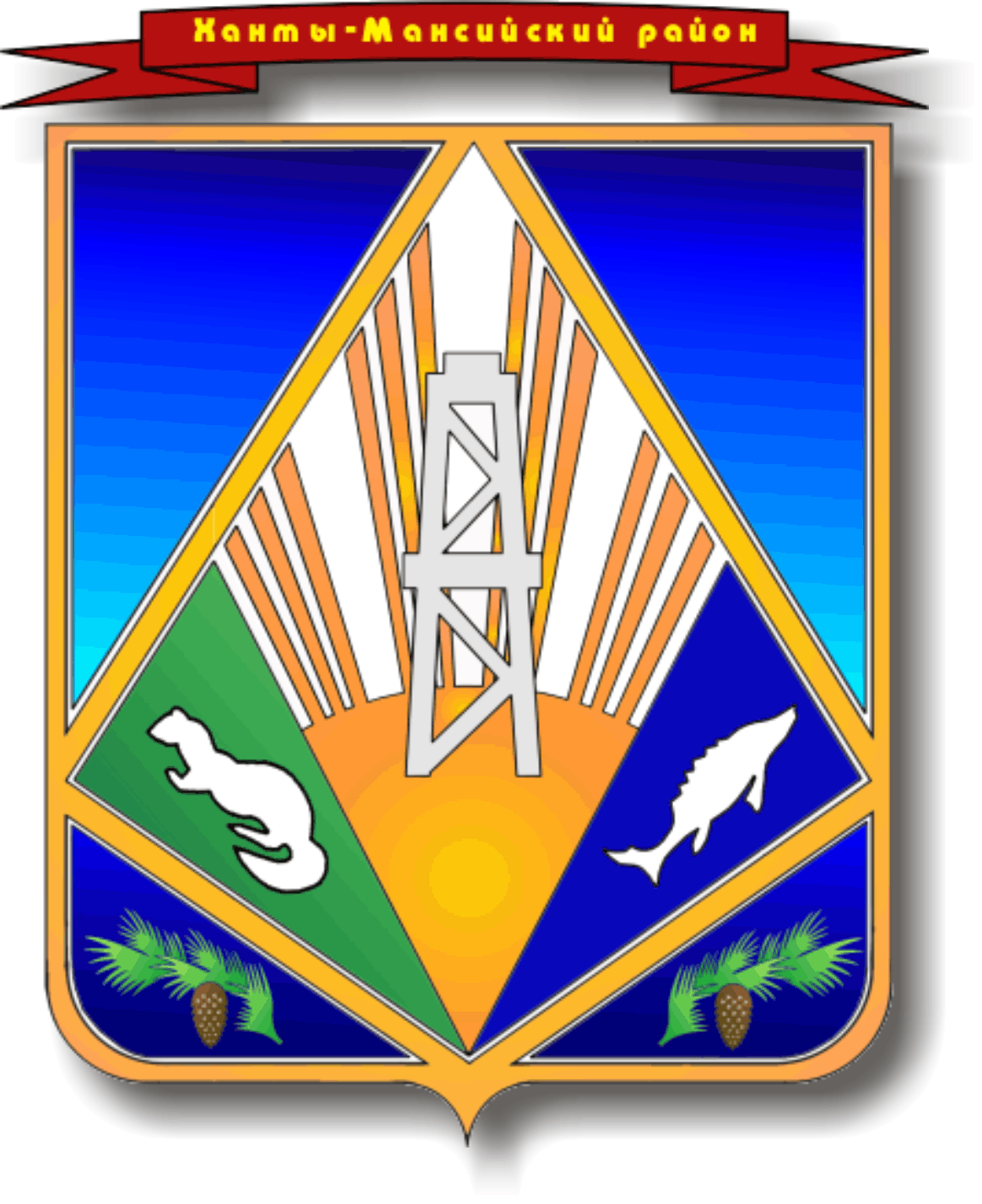 МУНИЦИПАЛЬНОЕ ОБРАЗОВАНИЕХАНТЫ-МАНСИЙСКИЙ РАЙОНХанты-Мансийский автономный округ – ЮграГЛАВА ХАНТЫ–МАНСИЙСКОГО РАЙОНАРАСПОРЯЖЕНИЕот  22.09.2014                                                                                             № 33-рг. Ханты-МансийскО проведении комплексноймобилизационной тренировки на территорииХанты-Мансийского районаВ связи с проведением комплексной мобилизационной тренировки под руководством Губернатора Ханты-Мансийского автономного округа - Югры по теме: «Перевод исполнительных органов государственной власти и органов местного самоуправления муниципальных образований Ханты-Мансийского автономного округа - Югры при введении в Российской Федерации военного положения, объявлении мобилизации и переводе на работу в условиях военного времени при введении степени готовности», в соответствии с Планом мероприятий по мобилизационной подготовке Правительства Ханты-Мансийского автономного округа - Югры на 2014 год, утвержденным распоряжением Губернатора Ханты-Мансийского автономного округа - Югры от 4 декабря 2013 года № 783/010-рг:Поручить администрации Ханты-Мансийского района (Усманов В.Г.) организацию и проведение мероприятий комплексной мобилизационной тренировки на территории Ханты-Мансийского района в период с 23 по 25 сентября 2014 года. Контроль за выполнением распоряжения оставляю за собой.ГлаваХанты-Мансийского района                                                              П.Н. Захаров